                                 Liceo José Victorino Lastarria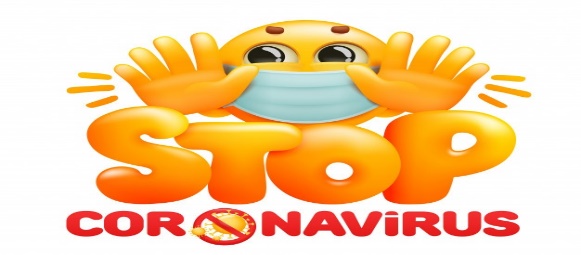                                                  Rancagua                           “Formando Técnicos para el mañana”                                   Unidad Técnico-PedagógicaGUÍA N° 5: LA QUÍMICA EN LA VIDA COTIDIANA, 1° MEDIO Nombre: _______________________________________________________ Curso: ________Profesora: Brunilda Díaz Urayama. brunianto62@gmail.comNivel: 1° Medio. (A.B, C, D, E, F)Fecha: 27 AL 30 DE ABRIL DE 2020OA13: Desarrollar modelos que expliquen que la materia está constituida por átomos que interactúan, generando diversas partículas y sustancias. (8° B)Objetivo: Demostrar habilidades comprensivas tales como análisis, inferencia y síntesisActividad: Leen texto y luego respondenLea atentamente:Hoy en día la química tiene tanta presencia en nuestra rutina diaria, que no nos paramos por un momento a contemplar cómo ésta influye en nuestras vidas.Recordemos que la Química es una de las ciencias básicas y es de gran importancia en muchos campos del conocimiento, como la biología, la farmacia, la medicina, la geología, la ingeniería y l astronomía entre otros.Así podemos darnos cuenta que en nuestra vida diaria estamos en contacto directo con la Química y resulta muy interesante adentrarse en esta materia para describir muchas otras cosas.Si nos vamos a la importancia que tienen los productos químicos, podemos destacar aquellos que nos sirven para facilitar el día a día y hacer más cómoda nuestra vida, como es el caso de las anestesias en las operaciones quirúrgicas, los distintos metales usados para fabricar aviones menos pesados o automóviles más resistentes a los impactos, el uso de explosivos, en la minería.Todos los procesos que ocurren en nuestro planeta tienen su importancia basada en la Química, desde el más grande como el calor del sol, hasta el más pequeño de los átomos que se mueven dentro de nuestra nariz. Las hojas de las plantas consiguen convertir el Dióxido de Carbono en Oxígeno, a la vez las plantas son el principal sustrato en el que se basa la farmacopea actual y han sido drogas usadas desde el principio de los tiempos.Cuando se escucha hablar de la Química y no se sabe de ella, se tiende a pensar en mezclas, laboratorios y experimentos, pero ya sabemos que la Química es muchísimo más que eso. Los seres vivos estamos compuestos de elementos químicos, nos alimentamos de sustancias que nos dan energía, gracias a la realización de procesos químicos. Nuestro hogar, nuestro entorno, está rodeado de Química, al cocinar, se puede decir que estamos en un laboratorio, donde transformamos y hacemos reaccionar alimentos, en nuestro jardín utilizamos insecticidas, usamos jabones, perfumes, cuando nos enfermamos, usamos medicinas, las vacunas, las vitaminas, etc. Responda de acuerdo al texto, fundamentando cada una de ellas.1. ¿Cuál es la definición de Química, según el texto?2. ¿Cuál es el propósito que entrega el autor en el tercer párrafo?3. ¿Cuál es la idea principal del quinto párrafo?4. ¿Qué quiere informar en autor en el cuarto párrafo?5. De acuerdo al texto ¿qué significa la palabra sustrato?6. ¿Qué título debería encabezar el texto?7. Escriba un subtítulo adecuado a cada párrafo del texto.8. ¿Cuál es el propósito del texto en general?9. ¿Qué te llama la atención del contenido del texto?10. Investigar (en diferentes fuentes, como internet, textos, etc.)  Diez ejemplos en diferente medio de la vida cotidiana en donde la Química juega un rol importante.